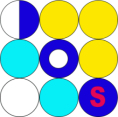 Verslag bijeenkomst programmagroep DOS-Plus	met EMM scholing	Dinsdag 3 maart 2015Tijdstip: 13.00 tot 16.15 uurLocatie: Bestuurskantoor Obase
Aanwezig: 	Carlien Nijdam, Annemiek van Rooijen, Leendert Jan Parlevliet, Marjan Glas, Ellemijn van Waveren, Marjo Schillings, Nelly de Bruijne, Birgitte de Ruiter, Wim Reynhout, Frans Veijgen, Agnes Hieminga, Jos de Jong, Jolanda Audenaerd, Sonja Nossent, Riaan Lous, Wim Westerweele, Gabriëlle Rossing (trainer), Hans de Bruin (trainer), Cora Dourlein (notulist) Afwezig: 	Joop Lijbaart, Hilde Kooiker (beide met kennisgeving)Actie- en Besluitenlijst Programmagroep DOS-Plus			1. Welkom Op verzoek van Marjan houdt Ewald de Keijzer een kort welkom op zijn bestuurskantoor. 
Marjan wil dat bij de scholen die niet zo actief zijn nogmaals onder de aandacht wordt gebracht wat de mogelijkheden van DOS-Plus zijn.
Annemiek, Nelly en Marjan hebben een inspirerende bijeenkomst  gehad over het thema pesten. Zij zijn ook bezig om te kijken hoe studenten vanuit de academie Zorg en Welzijn op dit thema meegenomen kunnen worden bij onderzoekend bezig zijn in de praktijk.2. EMM
Gabriëlle geeft toelichting op EMM-training in deze bijeenkomst.
Er komt weer naar voren dat het heel belangrijk is dat vertrouwelijke informatie voorzichtig behandeld moet worden. In de dialoog moet het zodanig omgebouwd worden dat degene die het gedeeld heeft niet herkenbaar is. In interviews kunnen emotionele dingen naar boven komen waar voorzichtig mee moet worden omgegaan. Er wordt in groepen van twee thema’s verder gewerkt aan een rijk plaatje van de casussen.Opmerkingen na de groepssessies:
Leendert Jan vindt deze opzet een mooie vorm. Zo kan je stappen zetten en groeien in het proces.
Wim W.: De vraag is hoe je een goed interview maakt. Er moet ook ruimte zijn voor de geïnterviewde.
Marjan: Er moet ook een rem op het rijk plaatje anders komen er te veel verbanden en weet je niet meer waar je moet beginnen. Wel de gelijkwaardige en de hiërarchische verbanden vastleggen. En hoe kan de talentontwikkeling van de betrokkene uitgebouwd worden.
Jolanda: Een rijk plaatje kan soms zo rijk zijn dat je niet meer weet waar je moet beginnen. Daarom kan een buitenstaander soms beter beoordelen waar het probleem precies ligt. Sommige stakeholders zijn belangrijker dan anderen en daar moet je mee beginnen.
Jos: je moet wel focus in de casus leggen en niet zomaar iedereen gaan bevragen. De invloed van de verschillende stakeholders is divers.
Wim R.: Je wil ook weten of hetgeen jij denkt dat er speelt ook inderdaad zo is
Hans: Ieder interview is goed, ook met bijv. een betrokken kindDe groepen kunnen in hun eigen tempo doorgaan met de interviews volgens hun eigen planning. Niet alle groepen zijn al zover dat ze voor de volgende bijeenkomst een casus volledig hebben uitgewerkt.De PowerPoint presentatie van deze bijeenkomst is als bijlage bijgevoegd bij dit verslag. 3. Pauze 


4. Verslag 2 februari 2015
Punt 1 actielijst: Per 1-4 een tussentijdse opgave doen van de gebruikte uren door besturen en Pabodocenten.Er blijken een heleboel mensen de vooraankondiging van de werkconferentie niet te hebben ontvangen. Er wordt uitgezocht hoe dat kan en de mailadressen worden gecontroleerd.Verder zijn er geen opmerkingen en wordt het verslag vastgesteld.5. Realisatie en voortgang werkplannen
Ellemijn: Ouderbetrokkenheid
De themawerkgroep heeft ingezet op de techniek van draaien van PLG’s met strakke leiding. Er draaien nu 3 PLG groepen over dit thema. Per PLG zijn er 3 bijeenkomsten geweest. In januari is er een plenaire bijeenkomst gehouden waarin studenten onderzoeken hebben gepresenteerd. Er ontstaan dwarsverbanden tussen de groepen en de studenten zijn heel enthousiast.
In mei moet het werkplan gematcht zijn met het grote werkplan. Volgend jaar moeten schoolteams aan de slag gaan. Nu zijn het vooral individuele leerkrachten.
Leendert Jan merkt op dat studenten die onderzoek doen extra betrokkenheid geven. En dat het mooi is als er één school is die heel diep in het onderwerp zit. Marjan geeft aan dat DOS-Plus niet alleen om schoolontwikkeling gaat maar ook om samen onderzoek doen en om opleiding.
Wim Westerweele: Samenwerking Algemeen
De ontwikkeling volgt volgens opzet plan. Meer informatie komt i.v.m. de tijd bij de volgende bijeenkomst.Nelly wil i.v.m. de beschikbare tijd haar thema Pesten liever volgende keer behandelen.
6. Werkconferentie 22 april 2015
De Stuurgroep heeft meegegeven om meer te delen wat we al in huis hebben aan kennis en van daaruit de visie op het PO te ontwikkelen.
Sonja licht het ontwerp voor de conferentie nader toe.
De themawerkgroepen worden verzocht een workshop van 90 minuten in te vullen. Bijvoorbeeld ‘wat hebben we al en wat hebben we nog nodig’ of casus van EMM gebruiken en die verder bediscussiëren. Of een spreker uitnodigen die kan inspireren op het thema en daardoor meer mensen in de groep kan trekken.
Een mindmapper maakt visuele notulen van de workshops en presenteert deze aan de andere groepen. Op basis van de uitnodigingen verwachten wij dat er ongeveer 15 mensen aan een groep zullen meedoen. Dit zijn mensen uit alle schillen van het BO en studenten. 
Na de pauze gaan we ingrediënten voor de toekomstvisie verzamelen. Het Bestuursakkoord, het professionaliseringsbeleid en de visie onderwijs 2032 liggen al vast. Hoe gaan we dat in Zeeland uitwerken naar de toekomst.Opmerkingen bij deze opzet:
Frans: Een workshop van 90 minuten is veel te lang. Een soort circuit om bij verschillende workshops mee te kijken is veel aantrekkelijker. Zo hebben mensen de mogelijkheid rond te snuffelen en kunnen scholen makkelijker bekijken of en waar ze eventueel willen aanhaken. 
Of laat ieder thema een pitch presenteren van 5 minuten en doe daarna per thema nog een workshop van maximaal een uur waarbij mensen dan nog kunnen aansluiten.
Leerkrachten willen niet 90 minuten luisteren of in een casus duiken die hen niets zegt. Misschien kan vooraf aan de deelnemers gevraagd worden waar hun voorkeur naar uitgaat en in welke vorm.
Marjo: het soort workshop wordt bepaald door de doelen die gesteld zijn in de werkgroep van het thema. Voor AIPPBL kan die 90 minuten goed gebruikt worden.
Carlien vraagt zich af hoe je de titel van de conferentie in de doelen past.
Annemiek stelt voor dat ieder thema zijn werkplan op een poster zet en deze ophangt tijdens de conferentie.
Jos wil het speciaal basisonderwijs ook uitnodigen.Afgesproken wordt dat de definitieve opzet van de workshops nog even bekeken wordt.Sonja zet de opzet voor de conferentie op Edmodo.7. Mededelingen
Presentatie van de behaalde doelen voor de volgende stuurgroep vergadering. Deze stond gepland op 10 juni 2015 maar omdat de helft van de leden dan niet aanwezig kan zijn wordt hiervoor een nieuwe datum geprikt.

Combinatie DOS/DOS-Plus op volgende bijeenkomst.

Nogmaals het verzoek om presentielijsten per themawerkgroep aan te leveren.



8.Volgende vergaderdatum: 9. Rondvraag en sluiting Marjan: sluit de bijeenkomst om 16.15 en geeft aan dat ze blij is dat de programmagroep verbreed is met de pabo-docenten die meedoen met de themawerkgroepen.Nr DatumActieDoor wiePlanningGereed127-10-14Eigen tijdbesteding als  thematrekker bijhouden en tussenstand opmakenThematrekkers en Pabodocenten10-07-2015727-10-14Op papier zetten van samenvatting DOS-Plus zodat iedereen dezelfde info heeft en doorgeeftMarjan02-04-20151227-10-14Documenten op Edmodo ook in de folder plaatsenAllenDoorlopend1526-11-14Resultaten aanleveren voor stuurgroep en presenterenThematrekker01-07-20151902-02-15Beschrijving casus voor EMMThematrekkers03-03-201503-03-20152002-02-15Vooraankondiging werkconferentie versturenMarjan13-02-201503-03-20152103-03-15Mailadressen checken ivm niet ontvangen vooraankondiging werkconferentieMarjan/Cora20-03-20152203-03-15Opzet conferentie op Edmodo zettenSonja10-03-2015Donderdag2 april 201509.00 tot 12.00 uurHZ